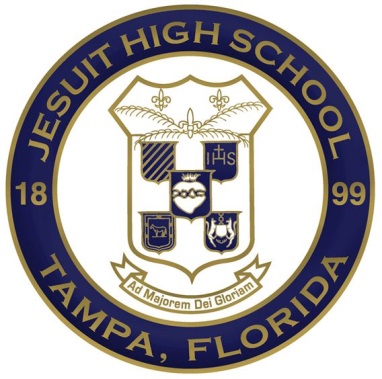 
Jesuit High School is now accepting applications for:Database Manager/Development Assistant  Our Mission Statement:  Jesuit High School, in its mission as a Catholic, Jesuit, college preparatory school, labors to form men engaged in the world who are dedicated to serving God by being open to growth, intellectually competent, religious, loving and just.Job Outline: The Database Manager/Development Assistant serves as the overall manager of the Raiser’s Edge (RE) database, ensuring constituent records are entered and updated properly with accurate giving history and personal information. This full-time position reports to the Director of Development and provides administrative support to the Director of Development and general office support. Some nights and weekends are required. Database:
Verify all data is entered properly and generate reports as needed.Coordinate data flow between school and business office, including RE Connect functionality.Make changes to constituent records (addresses, marriages, births, deaths, etc.) upon receipt.Manage and update constituent attributes.Create and manage events in RE.Annually update constituent records for graduates, parents, and new students.Create and maintain database policy and procedures.Oversee training and supervision of Gift Processor and serve as back-up.Reconcile all gifts monthly using RE Reports and budget sheets provided by Finance.Manage returned mail process.Conduct periodic data health maintenance and database projects as needed.Development Support:Review capital campaign pledges monthly and send reminders as needed.Generate Notes of Achievement as needed.Coordinate weekly staff meeting and record minutes.Initiate purchase and facility requisitions as needed for the Development department.Reconcile the Development credit card statement monthly.Retrieve mail and messages for the Director of Development.Assist in other development activities and events as needed.Provide staff with administrative support as needed, including mailings, production of name badges, etc.Manage bulk mail account.Order office supplies for department as needed.Other duties as assigned.Requirements: Proficient with Raiser’s Edge and Microsoft Office.Knowledge of general accounting principles and business communications.Strong written and verbal communications skills with internal and external constituents.Excellent organization and information management skills, including strong attention to detail.Expected Start Date: July 1, 2021To Apply: In order to be considered for this position, you must apply online at https://jesuittampa.applicantstack.com/x/detail/a287q28dlqaj.Direct any questions you may have to employment@jesuittampa.org.
Founded in 1899, Jesuit High School is a private, Catholic school for boys grades 9-12.